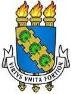 UNIVERSIDADE FEDERAL DO CEARÁPrograma de Pós-Graduação em Administração e Controladoria ProfissionalPPAC ProfissionalFicha de Produção – Credenciamento de DocentesNome:CPF:Data de Nascimento:E-mailCategoria Docente PretendidaCategoria Docente PretendidaColaborador (          )Colaborador (          )Colaborador (          )Linha de Pesquisa Pretendida: Linha de Pesquisa Pretendida: Linha de Pesquisa Pretendida: Linha de Pesquisa Pretendida: Linha de Pesquisa Pretendida: Doutorado em: Instituição: Ano de Conclusão: Doutorado em: Instituição: Ano de Conclusão: Doutorado em: Instituição: Ano de Conclusão: Doutorado em: Instituição: Ano de Conclusão: Doutorado em: Instituição: Ano de Conclusão: Vínculo Profissional:Instituição: Lotação:Classe:                                                                         Nível:Vínculo Profissional:Instituição: Lotação:Classe:                                                                         Nível:Vínculo Profissional:Instituição: Lotação:Classe:                                                                         Nível:Vínculo Profissional:Instituição: Lotação:Classe:                                                                         Nível:Vínculo Profissional:Instituição: Lotação:Classe:                                                                         Nível:Projetos de Pesquisa (Preferencialmente, proposta de projeto de pesquisa sob sua coordenação, conforme Lattes; ou projeto sob coordenação de outro colega) – INFORMAR 1 ou 2 Projetos. Os projetos informados devem necessariamente constar no currículo Lattes.Projeto 1Exemplo: Inovação e sustentabilidade socioambiental: relação e efeitos no desempenho de empresas brasileiras e europeias (Coordenador)Projeto 2Projetos de Pesquisa (Preferencialmente, proposta de projeto de pesquisa sob sua coordenação, conforme Lattes; ou projeto sob coordenação de outro colega) – INFORMAR 1 ou 2 Projetos. Os projetos informados devem necessariamente constar no currículo Lattes.Projeto 1Exemplo: Inovação e sustentabilidade socioambiental: relação e efeitos no desempenho de empresas brasileiras e europeias (Coordenador)Projeto 2Projetos de Pesquisa (Preferencialmente, proposta de projeto de pesquisa sob sua coordenação, conforme Lattes; ou projeto sob coordenação de outro colega) – INFORMAR 1 ou 2 Projetos. Os projetos informados devem necessariamente constar no currículo Lattes.Projeto 1Exemplo: Inovação e sustentabilidade socioambiental: relação e efeitos no desempenho de empresas brasileiras e europeias (Coordenador)Projeto 2Projetos de Pesquisa (Preferencialmente, proposta de projeto de pesquisa sob sua coordenação, conforme Lattes; ou projeto sob coordenação de outro colega) – INFORMAR 1 ou 2 Projetos. Os projetos informados devem necessariamente constar no currículo Lattes.Projeto 1Exemplo: Inovação e sustentabilidade socioambiental: relação e efeitos no desempenho de empresas brasileiras e europeias (Coordenador)Projeto 2Projetos de Pesquisa (Preferencialmente, proposta de projeto de pesquisa sob sua coordenação, conforme Lattes; ou projeto sob coordenação de outro colega) – INFORMAR 1 ou 2 Projetos. Os projetos informados devem necessariamente constar no currículo Lattes.Projeto 1Exemplo: Inovação e sustentabilidade socioambiental: relação e efeitos no desempenho de empresas brasileiras e europeias (Coordenador)Projeto 2Produção Docente Acadêmica (Revistas Qualis 2017-2020 / Anais de Congressos) Listar as produções de 2019 a 2023. Toda a produção informada deve constar no  Lattes (com ISSN)Produção Docente Acadêmica (Revistas Qualis 2017-2020 / Anais de Congressos) Listar as produções de 2019 a 2023. Toda a produção informada deve constar no  Lattes (com ISSN)Produção Docente Acadêmica (Revistas Qualis 2017-2020 / Anais de Congressos) Listar as produções de 2019 a 2023. Toda a produção informada deve constar no  Lattes (com ISSN)Produção Docente Acadêmica (Revistas Qualis 2017-2020 / Anais de Congressos) Listar as produções de 2019 a 2023. Toda a produção informada deve constar no  Lattes (com ISSN)Produção Docente Acadêmica (Revistas Qualis 2017-2020 / Anais de Congressos) Listar as produções de 2019 a 2023. Toda a produção informada deve constar no  Lattes (com ISSN)Produção 1Dados do artigo: Produção 1Dados do artigo: Produção 1Dados do artigo: Produção 1Dados do artigo: Produção 1Dados do artigo: Produção 2Dados do artigo: Produção 2Dados do artigo: Produção 2Dados do artigo: Produção 2Dados do artigo: Produção 2Dados do artigo: Produção 3Dados do artigo: ACRESCENTAR LINHAS, SE FOR O CASO!Produção 3Dados do artigo: ACRESCENTAR LINHAS, SE FOR O CASO!Produção 3Dados do artigo: ACRESCENTAR LINHAS, SE FOR O CASO!Produção 3Dados do artigo: ACRESCENTAR LINHAS, SE FOR O CASO!Produção 3Dados do artigo: ACRESCENTAR LINHAS, SE FOR O CASO!Produção Tecnológica e Livros Listar as produções do período 2019 a 2023, tal qual consta no Lattes (com ISBN, no caso de livros)Produção Tecnológica e Livros Listar as produções do período 2019 a 2023, tal qual consta no Lattes (com ISBN, no caso de livros)Produção Tecnológica e Livros Listar as produções do período 2019 a 2023, tal qual consta no Lattes (com ISBN, no caso de livros)Produção Tecnológica e Livros Listar as produções do período 2019 a 2023, tal qual consta no Lattes (com ISBN, no caso de livros)Produção Tecnológica e Livros Listar as produções do período 2019 a 2023, tal qual consta no Lattes (com ISBN, no caso de livros)Produção Tecnológica e Livros 1 Produção Tecnológica e Livros 1 Produção Tecnológica e Livros 1 Produção Tecnológica e Livros 1 Produção Tecnológica e Livros 1 Produção Tecnológica e Livros 2Produção Tecnológica e Livros 2Produção Tecnológica e Livros 2Produção Tecnológica e Livros 2Produção Tecnológica e Livros 2Data da solicitação:Data da solicitação:Data da solicitação:Data da solicitação:Data da solicitação:Assinatura do proponente: Assinatura do proponente: Assinatura do proponente: Assinatura do proponente: Assinatura do proponente: Parecer da Comissão de Credenciamento:Parecer da Comissão de Credenciamento:Parecer da Comissão de Credenciamento:Parecer da Comissão de Credenciamento:Parecer da Comissão de Credenciamento:Docente COLABORADOR no PPAC PROF – Data: Docente COLABORADOR no PPAC PROF – Data: Docente COLABORADOR no PPAC PROF – Data: Docente COLABORADOR no PPAC PROF – Data: Docente COLABORADOR no PPAC PROF – Data: ANOS DE REFERÊNCIA PARA CADASTRAMENTO DOCENTE:                   /                 /                   ANOS DE REFERÊNCIA PARA CADASTRAMENTO DOCENTE:                   /                 /                   ANOS DE REFERÊNCIA PARA CADASTRAMENTO DOCENTE:                   /                 /                   ANOS DE REFERÊNCIA PARA CADASTRAMENTO DOCENTE:                   /                 /                   ANOS DE REFERÊNCIA PARA CADASTRAMENTO DOCENTE:                   /                 /                   CADASTRADO PARA Quadriênio CAPES:CADASTRADO PARA Quadriênio CAPES:CADASTRADO PARA Quadriênio CAPES:CADASTRADO PARA Quadriênio CAPES:CADASTRADO PARA Quadriênio CAPES:PONTUAÇÃO (ACADÊMICA/TÉCNICA):PONTUAÇÃO (ACADÊMICA/TÉCNICA):PONTUAÇÃO (ACADÊMICA/TÉCNICA):PONTUAÇÃO (ACADÊMICA/TÉCNICA):PONTUAÇÃO (ACADÊMICA/TÉCNICA):Presidente da Comissão de CredenciamentoPresidente da Comissão de CredenciamentoPresidente da Comissão de CredenciamentoPresidente da Comissão de CredenciamentoPresidente da Comissão de CredenciamentoMembros da ComissãoMembros da ComissãoMembros da ComissãoMembros da ComissãoMembros da Comissão